CPEM 46  CIENCIAS BIOLÓGICASPROF. SOLEDAD CONTRERAS LEALCURSO: 2° AAÑO 2020HOLA!!! ESPERO SE ENCUENTREN BIEN…CONTINUAMOS CON EL SIGUIENTE REINO…AHORA ES “HONGOS” O TAMBIÉN LLAMADO “FUNGÍ”. SIGAN ENVIÁNDOLO A MI CASILLA DE CORREO ELECTRÓNICO.ESTO DEBERÁ SER ENTREGADO EL DÍA 09/10 INCLUSIVE. RECUERDEN QUE TENEMOS NUESTROS ENCUENTROS VIRTUALES LOS DÍAS VIERNES A LAS 12 HS POR CUALQUIER CONSULTA Y DUDA. REINO HONGOS (Fungí).Características generales:Son organismos uni o pluricelulares.Heterótrofos.Saprobios:   si   consiguen   la   materia   descomponiendo   organismos muertos (descomponedores de hojas, por ejemplo).Parásitos:  si  la  obtienen  alimentándose  sobre  seres  vivos  a  los  que causan daño o enfermedad (mildiu de la vid o pie de atleta, ...)Simbiontes:  si  sacan  el  beneficio  de  la  alimentación  a  la  vez  que proporcionan  alguna  ventaja  al  otro  organismo  (líquenes  -hongo  y 	10cianobacterias-)  o  micorrizas  (en  simbiosis  con  las  raíces  de  plantas superiores).Cuando son pluricelulares sus células forman largas hileras ramificadas que se denominan HIFAS.Al conjunto de estas hifas se les denomina MICELIO.Cuando las células se especializan en células resistentes preparadas para la dispersión se denominan ESPORAS y los órganos que las contienen ESPORANGIOS.Clasificación:La clasificación de los hongos es compleja, así que para este nivel vamos a utilizar términos generales.LEVADURAS.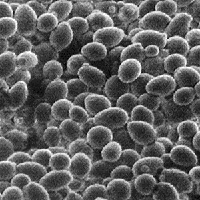 Unicelulares.Se   reproducen   por  gemación  (formación   yemas  o células de menor tamaño).Se  utilizan  en  la  industria  para  producir: bebidas alcohólicas como cerveza, vino o sidra, así como pan.La  levadura  se  alimenta  de  los  azúcares  y produce alcohol y dióxido de carbono (gas).MOHOS.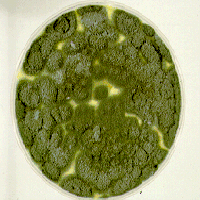 Micelios con aspecto algodonoso.Generalmente  descomponedores,  se  observan bien sobre alimentos estropeados.Los	esporangios	se	observan	comopequeñas bolitas.Algunos de ellos son beneficiosos proporcionando sus características particulares a algunos quesos (Quesos azules).Otros 11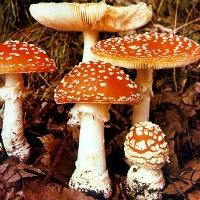 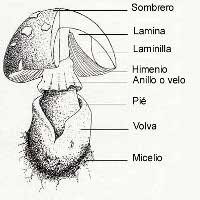 Hongos que forman "SETAS".Las hifas del hongo se extienden por el suelo, en muchos casos asociadas a las raíces de plantas.Cuando se dan las condiciones de humedad y temperatura estas hifas se organizan dando una estructura reproductiva que conocemos con el nombre vulgar de SETA, mal llamado "HONGO", y cuyas partes puedes apreciar en el dibujo.   REPASEMOS UN POCO!!!!  Los Hongos, o Reino Fungí, son individuos (subrayar la respuesta correcta)¿Microscópicos y heterótrofos’?                   B- ¿Que realizan la fotosíntesis? SI - NO                   C-Macroscópicos y autótrofos                   D- Heterótrofos  y la mayoría pluricelularesLos hongos son:	                   A- ¿Todos saprófitos?¿Todos parásitos¿La mayoría, simbiontes -¿La mayoría saprófitos?Los hongos pluricelulares	1- ¿Forman micelio, debido a la unión de hija?¿No tienen núcleo en las células?¿Tienen las células asociadas en hijas?¿Forman micelio, mediante la unión de hifas?lllM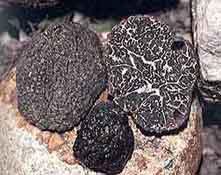 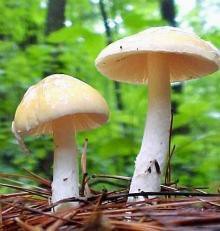 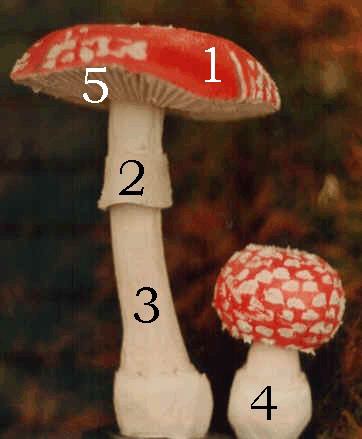 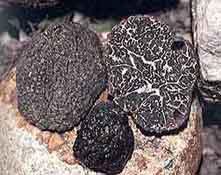 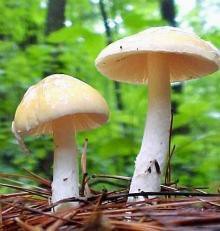 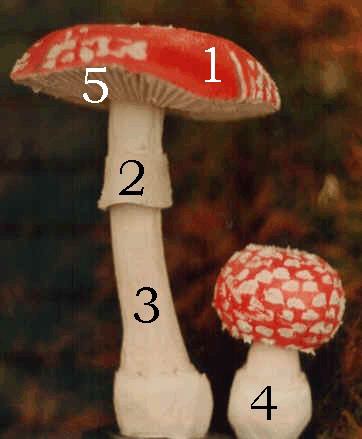 EN LAS IMÁGENES HAY QUE COLOCAR EN LAS 2 PRIMERAS LOS TIPOS DE HONGOS Y EN LA ÚLTIMA LAS PARTES DE ESTÁ VARIEDAD. POR ESO LOS NÚMEROSRellena en los puntos suspensivos con la palabra correspondienteClorofila	esporas	húmedos	heterótrofa	hifa      parásitos	micelio Pie	seta		sombrerillo	volvaLos hongos son organismos inmóviles, que viven  en lugares..........................................Y se alimentan de restos de otros seres vivos. Por son....................................Los más sencillos están formados por un conjunto de filamentos que se denominan…...............................en el que se distingue un…............................................... en cuya parte inferior se forman las…................................En la base de la seta a veces se encuentra un órgano ovoideo llamado…....................................................................en el que se distingue un…..........................................................terminado en un sombrerillo en cuyaparte inferior se forman las................................................sL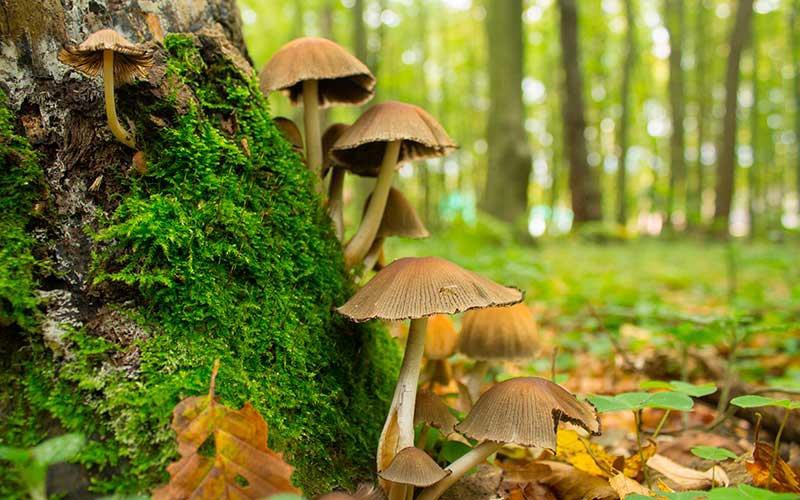 